ПРАВИТЕЛЬСТВО РОССИЙСКОЙ ФЕДЕРАЦИИПОСТАНОВЛЕНИЕот 15 октября 2020 г. N 1694ОБ УТВЕРЖДЕНИИ ПРИМЕРНОЙ ФОРМЫГОСУДАРСТВЕННОГО (МУНИЦИПАЛЬНОГО) СОЦИАЛЬНОГО ЗАКАЗАНА ОКАЗАНИЕ ГОСУДАРСТВЕННЫХ (МУНИЦИПАЛЬНЫХ) УСЛУГВ СОЦИАЛЬНОЙ СФЕРЕ, ПРИМЕРНОЙ СТРУКТУРЫ ГОСУДАРСТВЕННОГО(МУНИЦИПАЛЬНОГО) СОЦИАЛЬНОГО ЗАКАЗА НА ОКАЗАНИЕГОСУДАРСТВЕННЫХ (МУНИЦИПАЛЬНЫХ) УСЛУГ В СОЦИАЛЬНОЙСФЕРЕ И ОБЩИХ ТРЕБОВАНИЙ К ФОРМЕ ОТЧЕТА ОБ ИСПОЛНЕНИИГОСУДАРСТВЕННЫХ (МУНИЦИПАЛЬНЫХ) СОЦИАЛЬНЫХ ЗАКАЗОВНА ОКАЗАНИЕ ГОСУДАРСТВЕННЫХ (МУНИЦИПАЛЬНЫХ) УСЛУГВ СОЦИАЛЬНОЙ СФЕРЕВ соответствии с пунктом 5 части 5 статьи 6 и частью 5 статьи 7 Федерального закона "О государственном (муниципальном) социальном заказе на оказание государственных (муниципальных) услуг в социальной сфере" Правительство Российской Федерации постановляет:Утвердить прилагаемые:примерную форму государственного (муниципального) социального заказа на оказание государственных (муниципальных) услуг в социальной сфере;примерную структуру государственного (муниципального) социального заказа на оказание государственных (муниципальных) услуг в социальной сфере;общие требования к форме отчета об исполнении государственных (муниципальных) социальных заказов на оказание государственных (муниципальных) услуг в социальной сфере.Председатель ПравительстваРоссийской ФедерацииМ.МИШУСТИНУтвержденапостановлением ПравительстваРоссийской Федерацииот 15 октября 2020 г. N 1694ПРИМЕРНАЯ ФОРМАгосударственного (муниципального) социального заказана оказание государственных (муниципальных) услугв социальной сфере на 20__ год и на плановыйпериод 20__ - 20__ годов--------------------------------<1> Формируется в форме электронного документа с использованием созданных в соответствии с бюджетным законодательством Российской Федерации государственных (муниципальных) информационных систем в сфере бюджетных правоотношений, в том числе посредством информационного взаимодействия с иными информационными системами органов государственной власти, государственных органов (органов местного самоуправления), осуществляющих в соответствии с законодательством Российской Федерации функции и полномочия учредителей в отношении государственных (муниципальных) бюджетных или автономных учреждений, оказывающих государственные (муниципальные) услуги в социальной сфере, включенные в государственный (муниципальный) социальный заказ, а также главных распорядителей бюджетных средств, в ведении которых находятся государственные (муниципальные) казенные учреждения, оказывающие государственные (муниципальные) услуги в социальной сфере, включенные в государственный (муниципальный) социальный заказ.<2> Указывается дата формирования государственного (муниципального) социального заказа.<3> Указывается наименование бюджета бюджетной системы Российской Федерации, из которого осуществляется финансовое обеспечение (возмещение) исполнения государственного (муниципального) социального заказа.<4> Указывается "1" в случае, если формируется впервые, "2" - в случае внесения изменений в утвержденный государственный (муниципальный) социальный заказ и формирования нового государственного (муниципального) социального заказа.<5> Указывается направление деятельности, определенное в соответствии с частями 2 и 2(1) статьи 28 Федерального закона от 13 июля 2020 г. N 189-ФЗ "О государственном (муниципальном) социальном заказе на оказание государственных (муниципальных) услуг с социальной сфере" (далее - Федеральный закон).<6> Формируется в соответствии с информацией, включенной в подраздел 1 раздела II настоящей примерной формы.<7> Рассчитывается как сумма граф 8, 9, 10, 11.<8> Формируется в соответствии с показателями, характеризующими объем оказания государственной (муниципальной) услуги, включенными в подраздел 1 раздела II настоящей примерной формы.<9> Формируется в соответствии с информацией, включенной в подраздел 2 раздела II настоящей примерной формы.<10> Формируется в соответствии с показателями, характеризующими объем оказания государственной услуги, включенными в подраздел 2 раздела II настоящей примерной формы.<11> Формируется в соответствии с информацией, включенной в подраздел 3 раздела II настоящей примерной формы.<12> Формируется в соответствии с показателями, характеризующими объем оказания государственной (муниципальной) услуги, включенными в подраздел 3 раздела II настоящей примерной формы.<13> Формируется в соответствии с информацией, включенной в подраздел 4 раздела II настоящей примерной формы.<14> Формируется в соответствии с показателями, характеризующими объем оказания государственной (муниципальной) услуги, включенными в подраздел 4 раздела II настоящей примерной формы.<15> Указывается наименование укрупненной государственной (муниципальной) услуги, под которой для целей настоящей примерной формы понимается несколько государственных (муниципальных) услуг в социальной сфере, соответствующих одному и тому же виду кода Общероссийского классификатора продукции по видам экономической деятельности, и объединенных по решению уполномоченного органа в соответствии с показателями, характеризующими содержание государственной (муниципальной) услуги и (или) условия (формы) оказания государственной (муниципальной) услуги, в случае если порядком формирования государственного (муниципального) социального заказа, утвержденным в соответствии с частями 2 - 4 статьи 6 Федерального закона, определено право уполномоченного органа формировать государственный (муниципальный) социальный заказ в разрезе укрупненной государственной (муниципальной) услуги.<16> Заполняется в соответствии с общероссийскими базовыми (отраслевыми) перечнями (классификаторами) государственных и муниципальных услуг, оказываемых физическим лицам, региональными перечнями (классификаторами) государственных (муниципальных) услуг, не включенных в общероссийские базовые (отраслевые) перечни (классификаторы) государственных и муниципальных услуг, и работ, сформированными в соответствии с бюджетным законодательством Российской Федерации (далее - перечни государственных (муниципальных) услуг).<17> Указывается полное наименование уполномоченного органа (полное наименование органа, уполномоченного на формирование государственного (муниципального) социального заказа - указывается в случае, если порядком формирования государственного (муниципального) социального заказа, установленным в соответствии с частями 2 - 4 статьи 6 Федерального закона, определено право уполномоченного органа передать полномочия по отбору исполнителей услуг и заключению соглашений в целях исполнения государственных (муниципальных) социальных заказов или полномочие по заключению соглашений в целях исполнения государственных (муниципальных) социальных заказов органам власти, уполномоченным на формирование государственных (муниципальных) социальных заказов).<18> Указывается срок оказания государственной (муниципальной) услуги в социальной сфере (государственных (муниципальных) услуг, составляющих укрупненную государственную (муниципальную) услугу), установленный в соответствии с законодательством Российской Федерации.<19> Указывается год, в котором уполномоченный орган осуществляет отбор исполнителей государственных (муниципальных) услуг в социальной сфере (государственных (муниципальных) услуг, составляющих укрупненную государственную (муниципальную) услугу) (далее - исполнитель услуг), либо заключает с исполнителями услуг соглашения, указанные в части 6 статьи 9 Федерального закона, либо утверждает государственное (муниципальное) задание на оказание государственных (муниципальных) услуг (выполнение работ) учреждению.<20> Указывается полное наименование публично-правового образования, на территории которого предоставляется государственная (муниципальная) услуга в социальной сфере (государственные (муниципальные) услуги, составляющие укрупненную государственную (муниципальную) услугу).<21> Заполняется в соответствии с кодом, указанным в перечнях государственных (муниципальных) услуг (при наличии).<22> В графы 13 - 16 подразделов 1 - 4 раздела II настоящей примерной формы включаются числовые значения показателей, характеризующих объем оказания государственной (муниципальной) услуги (государственных (муниципальных) услуг, составляющих укрупненную государственную (муниципальную) услугу), формируемые на основании данных, включенных в обоснования бюджетных ассигнований, формируемые главными распорядителями бюджетных средств на основании статьи 158 Бюджетного кодекса Российской Федерации, в случае если возможность включения указанной информации в подразделы 1 - 4 раздела II настоящей примерной формы на основании указанных данных определена порядком формирования государственного (муниципального) социального заказа, утвержденным в соответствии с частями 2 - 4 статьи 6 Федерального закона.<23> Указывается числовое значение предельного допустимого возможного отклонения в процентах или абсолютных величинах от значений показателей, характеризующих объем оказания государственной (муниципальной) услуги в социальной сфере, включенных в графы 13 - 16 подразделов 1 - 4 раздела II настоящей примерной формы, в случае принятия в установленном порядке решения об определении предельных допустимых возможных отклонений от значений показателей, характеризующих объем оказания государственной (муниципальной) услуги в социальной сфере (государственных (муниципальных) услуг, составляющих укрупненную государственную (муниципальную) услугу).<24> Заполняется путем включения числовых значений показателей, характеризующих качество оказания государственных (муниципальных) услуг в социальной сфере, определяемых уполномоченным органом, в соответствии с показателями, характеризующими качество оказания государственной (муниципальной) услуги в социальной сфере (государственных (муниципальных) услуг, составляющих укрупненную государственную (муниципальную) услугу), установленными в перечнях государственных (муниципальных) услуг.<25> Указывается числовое значение предельного допустимого возможного отклонения в процентах или абсолютных величинах от значений показателей, характеризующих качество оказания государственной (муниципальной) услуги в социальной сфере, включенных в графу 9 раздела III настоящей примерной формы, в случае принятия в установленном порядке решения об определении предельных допустимых возможных отклонений от значений показателей, характеризующих качество оказания государственной (муниципальной) услуги в социальной сфере (государственных (муниципальных) услуг, составляющих укрупненную государственную (муниципальную) услугу).Утвержденапостановлением ПравительстваРоссийской Федерацииот 15 октября 2020 г. N 1694ПРИМЕРНАЯ СТРУКТУРАГОСУДАРСТВЕННОГО (МУНИЦИПАЛЬНОГО) СОЦИАЛЬНОГО ЗАКАЗАНА ОКАЗАНИЕ ГОСУДАРСТВЕННЫХ (МУНИЦИПАЛЬНЫХ) УСЛУГВ СОЦИАЛЬНОЙ СФЕРЕ1. Настоящая примерная структура определяет примерную структуру государственного (муниципального) социального заказа на оказание государственных (муниципальных) услуг в социальной сфере (далее соответственно - государственный (муниципальный) социальный заказ, государственная (муниципальная) услуга).Понятия, применяемые в настоящей примерной структуре, используются в значениях, указанных в Федеральном законе "О государственном (муниципальном) социальном заказе на оказание государственных (муниципальных) услуг в социальной сфере" (далее - Федеральный закон).Для целей настоящей примерной структуры под укрупненной государственной (муниципальной) услугой понимается несколько государственных (муниципальных) услуг в социальной сфере, соответствующих одному и тому же виду кода Общероссийского классификатора продукции по видам экономической деятельности и объединенных по решению уполномоченного органа в соответствии с показателями, характеризующими содержание государственной (муниципальной) услуги и (или) условия (формы) оказания государственной (муниципальной) услуги в социальной сфере, в случае если порядком формирования государственного (муниципального) социального заказа, утвержденным в соответствии с частями 2 - 4 статьи 6 Федерального закона (далее - порядок формирования государственного (муниципального) социального заказа), определено право уполномоченного органа формировать государственный (муниципальный) социальный заказ в разрезе укрупненной государственной (муниципальной) услуги.2. Структура государственного (муниципального) социального заказа имеет следующий вид:а) наименование уполномоченного органа, утверждающего государственный (муниципальный) социальный заказ;б) наименование бюджета бюджетной системы Российской Федерации, из которого осуществляется финансовое обеспечение (возмещение) исполнения государственного (муниципального) социального заказа;в) статус государственного (муниципального) социального заказа;г) направление деятельности, по которому формируется государственный (муниципальный) социальный заказ и которое соответствует направлению деятельности, определенному частями 2 и 2(1) статьи 28 Федерального закона;(в ред. Постановления Правительства РФ от 30.05.2023 N 871)д) общие сведения о государственном (муниципальном) социальном заказе в очередном финансовом году и плановом периоде, а также за пределами планового периода (далее - раздел I);е) сведения об объеме оказания государственной (муниципальной) услуги (государственных (муниципальных) услуг, составляющих укрупненную государственную (муниципальную) услугу) в очередном финансовом году и плановом периоде, а также за пределами планового периода (далее - раздел II);ж) сведения о показателях, характеризующих качество оказания государственной (муниципальной) услуги (государственных (муниципальных) услуг, составляющих укрупненную государственную (муниципальную) услугу) в очередном финансовом году и плановом периоде, а также за пределами планового периода (далее - раздел III).3. Раздел I содержит:а) общие сведения о государственном (муниципальном) социальном заказе на очередной финансовый год (далее - подраздел 1);б) общие сведения о государственном (муниципальном) социальном заказе на 1-й год планового периода (далее - подраздел 2);в) общие сведения о государственном (муниципальном) социальном заказе на 2-й год планового периода (далее - подраздел 3);г) общие сведения о государственном (муниципальном) социальном заказе на срок оказания государственных (муниципальных) услуг за пределами планового периода (далее - подраздел 4).4. Подраздел 1, подраздел 2, подраздел 3 и подраздел 4 раздела I содержат следующую информацию:а) наименование государственной (муниципальной) услуги (укрупненной государственной (муниципальной) услуги);б) год определения исполнителей государственных (муниципальных) услуг (укрупненной государственной (муниципальной) услуги);в) место оказания государственной (муниципальной) услуги (укрупненной государственной (муниципальной) услуги);г) показатель, характеризующий объем оказания государственной (муниципальной) услуги (укрупненной государственной (муниципальной) услуги), с указанием наименования такого показателя и единицы измерения;д) значение показателя, характеризующего объем оказания государственной (муниципальной) услуги (укрупненной государственной (муниципальной) услуги), включающего сведения о способах определения исполнителей услуг, предусмотренных Федеральным законом.5. Раздел II содержит:а) наименование укрупненной государственной (муниципальной) услуги - указывается в случае, если порядком формирования государственного (муниципального) социального заказа определено право уполномоченного органа формировать государственный (муниципальный) социальный заказ в разрезе укрупненной государственной (муниципальной) услуги;б) сведения об объеме оказания государственной (муниципальной) услуги (государственных (муниципальных) услуг, составляющих укрупненную государственную (муниципальную) услугу), на очередной финансовый год (далее - подраздел 1);в) сведения об объеме оказания государственной (муниципальной) услуги (государственных (муниципальных) услуг (государственных (муниципальных) услуг, составляющих укрупненную государственную (муниципальную) услугу), на 1-й год планового периода (далее - подраздел 2);г) сведения об объеме государственной (муниципальной) услуги (государственных (муниципальных) услуг, составляющих укрупненную государственную (муниципальную) услугу), на 2-й год планового периода (далее - подраздел 3);д) сведения об объеме государственной (муниципальной) услуги (государственных (муниципальных) услуг, составляющих укрупненную государственную (муниципальную) услугу), на срок оказания государственных (муниципальных) услуг за пределами планового периода (далее - подраздел 4).6. Подраздел 1, подраздел 2, подраздел 3 и подраздел 4 раздела II (далее - подразделы 1 - 4 раздела II) содержат следующую информацию:а) наименование государственной (муниципальной) услуги (государственных (муниципальных) услуг, составляющих укрупненную государственную (муниципальную) услугу);б) уникальный номер реестровой записи общероссийского базового (отраслевого) перечня (классификатора) государственных и муниципальных услуг, оказываемых физическим лицам, регионального перечня (классификатора) государственных (муниципальных) услуг, не включенных в общероссийские базовые (отраслевые) перечни (классификаторы) государственных и муниципальных услуг, и работ (далее - уникальный номер реестровой записи);б(1)) содержание государственной (муниципальной) услуги (государственных (муниципальных) услуг в социальной сфере, составляющих укрупненную государственную (муниципальную) услугу);(пп. "б(1)" введен Постановлением Правительства РФ от 30.05.2023 N 871)в) условия (формы) оказания государственной (муниципальной) услуги (государственных (муниципальных) услуг, составляющих укрупненную государственную (муниципальную) услугу);г) категории потребителей государственных (муниципальных) услуг (государственных (муниципальных) услуг, составляющих укрупненную государственную (муниципальную) услугу);д) уполномоченный орган (орган, уполномоченный на формирование государственного (муниципального) социального заказа - указывается в случае, если порядком формирования государственного (муниципального) социального заказа определено право уполномоченного органа передать полномочия по отбору исполнителей услуг и заключению соглашений в целях исполнения государственных (муниципальных) социальных заказов или полномочие по заключению соглашений в целях исполнения государственных (муниципальных) социальных заказов органам власти, уполномоченным на формирование государственных (муниципальных) социальных заказов);е) срок оказания государственной (муниципальной) услуги (государственных (муниципальных) услуг, составляющих укрупненную государственную (муниципальную) услугу);ж) год определения исполнителей государственных (муниципальных) услуг (государственных (муниципальных) услуг, составляющих укрупненную государственную (муниципальную) услугу);з) место оказания государственной (муниципальной) услуги (государственных (муниципальных) услуг, составляющих укрупненную государственную (муниципальную) услугу);и) показатель, характеризующий объем оказания государственной (муниципальной) услуги (государственных (муниципальных) услуг, составляющих укрупненную государственную (муниципальную) услугу), с указанием наименования такого показателя и единицы измерения;к) значение показателя, характеризующего объем оказания государственной (муниципальной) услуги (государственных (муниципальных) услуг, составляющих укрупненную государственную (муниципальную) услугу), включающий сведения по способам определения исполнителей услуг, предусмотренных Федеральным законом;л) предельные допустимые возможные отклонения от показателей, характеризующих объем оказания государственной (муниципальной) услуги (государственных (муниципальных) услуг, составляющих укрупненную государственную (муниципальную) услугу).7. Раздел III содержит следующую информацию:а) наименование государственной (муниципальной) услуги (государственных (муниципальных) услуг, составляющих укрупненную государственную (муниципальную) услугу);б) уникальный номер реестровой записи;б(1)) содержание государственной (муниципальной) услуги (государственных (муниципальных) услуг в социальной сфере, составляющих укрупненную государственную (муниципальную) услугу);(пп. "б(1)" введен Постановлением Правительства РФ от 30.05.2023 N 871)в) условия (формы) оказания государственной (муниципальной) услуги (государственных (муниципальных) услуг, составляющих укрупненную государственную (муниципальную) услугу);г) категории потребителей государственных (муниципальных) услуг;д) показатель, характеризующий качество оказания государственной (муниципальной) услуги (государственных (муниципальных) услуг, составляющих укрупненную государственную (муниципальную) услугу), с указанием наименования такого показателя и единицы измерения;е) значение показателя, характеризующего качество оказания государственной (муниципальной) услуги (государственных (муниципальных) услуг, составляющих укрупненную государственную (муниципальную) услугу);ж) предельные допустимые возможные отклонения от показателя, характеризующего качество оказания государственной (муниципальной) услуги (государственных (муниципальных) услуг, составляющих укрупненную государственную (муниципальную) услугу).8. Информация, предусмотренная пунктом 7 настоящей примерной структуры, может включаться в подразделы 1 - 4 раздела II на основании данных, включенных в обоснования бюджетных ассигнований, формируемые главными распорядителями бюджетных средств в соответствии с бюджетным законодательством Российской Федерации, в случае если возможность включения указанной информации в подразделы 1 - 4 раздела II на основании указанных данных определена порядком формирования государственного (муниципального) социального заказа.9. Подраздел 2, подраздел 3 и подраздел 4 раздела I и подразделы 1 - 4 раздела II формируются с учетом срока (предельного срока) оказания государственной (муниципальной) услуги, установленного в соответствии с законодательством Российской Федерации.10. При включении сведений в настоящую примерную структуру используются справочники, реестры и классификаторы, используемые в созданных в соответствии с бюджетным законодательством Российской Федерации государственных (муниципальных) информационных системах в сфере бюджетных правоотношений.Утвержденыпостановлением ПравительстваРоссийской Федерацииот 15 октября 2020 г. N 1694ОБЩИЕ ТРЕБОВАНИЯК ФОРМЕ ОТЧЕТА ОБ ИСПОЛНЕНИИ ГОСУДАРСТВЕННЫХ(МУНИЦИПАЛЬНЫХ) СОЦИАЛЬНЫХ ЗАКАЗОВ НА ОКАЗАНИЕГОСУДАРСТВЕННЫХ (МУНИЦИПАЛЬНЫХ) УСЛУГВ СОЦИАЛЬНОЙ СФЕРЕ1. Настоящие общие требования определяют общие требования к форме отчета об исполнении государственных (муниципальных) социальных заказов на оказание государственных (муниципальных) услуг в социальной сфере (далее соответственно - государственный (муниципальный) социальный заказ, государственная (муниципальная) услуга).Понятия, применяемые в настоящих общих требованиях, используются в значениях, указанных в Федеральном законе "О государственном (муниципальном) социальном заказе на оказание государственных (муниципальных) услуг в социальной сфере" (далее - Федеральный закон).Для целей настоящих общих требований под укрупненной государственной (муниципальной) услугой понимается несколько государственных (муниципальных) услуг в социальной сфере, соответствующих одному и тому же виду кода Общероссийского классификатора продукции по видам экономической деятельности и объединенных по решению уполномоченного органа в соответствии с показателями, характеризующими содержание государственной (муниципальной) услуги в социальной сфере и (или) условия (формы) оказания государственной (муниципальной) услуги в социальной сфере, в случае если порядком формирования государственного (муниципального) социального заказа на оказание государственных (муниципальных) услуг в социальной сфере, утвержденным в соответствии с частями 2 - 4 статьи 6 Федерального закона, предусмотрено право уполномоченного органа формировать государственный (муниципальный) социальный заказ в разрезе укрупненной государственной (муниципальной) услуги.2. Форма отчета об исполнении государственного (муниципального) социального заказа имеет следующий вид:а) наименование уполномоченного органа;б) направление деятельности, по которому сформирован государственный (муниципальный) социальный заказ, об исполнении которого формируется отчет об исполнении государственного (муниципального) социального заказа, соответствующее направлению деятельности, определенному частями 2 и 2(1) статьи 28 Федерального закона;(в ред. Постановления Правительства РФ от 30.05.2023 N 871)в) периодичность формирования отчета об исполнении государственного (муниципального) социального заказа, определяемая сроками формирования отчета об исполнении государственного (муниципального) социального заказа, установленными в соответствии с частью 5 статьи 7 Федерального закона;г) сведения о фактическом достижении показателей, характеризующих объем оказания государственной (муниципальной) услуги (укрупненной государственной (муниципальной) услуги) на отчетную дату (далее - раздел I);д) сведения о фактическом достижении показателей, характеризующих качество оказания государственной (муниципальной) услуги (государственных (муниципальных) услуг, составляющих укрупненную государственную (муниципальную) услугу) на отчетную дату (далее - раздел II);е) сведения о плановых показателях, характеризующих объем и качество оказания государственной (муниципальной) услуги (государственных (муниципальных) услуг, составляющих укрупненную государственную (муниципальную) услугу) (далее - раздел III);ж) сведения о фактических показателях, характеризующих объем и качество оказания государственной (муниципальной) услуги (государственных (муниципальных) услуг, составляющих укрупненную государственную (муниципальную) услугу) (далее - раздел IV).3. Раздел I включает в себя следующую информацию:а) наименование государственной (муниципальной) услуги (укрупненной государственной (муниципальной) услуги) - формируется на основании информации о наименовании государственной (муниципальной) услуги (укрупненной государственной (муниципальной) услуги), включенной в раздел III;б) год определения исполнителей государственных (муниципальных) услуг (укрупненной государственной (муниципальной) услуги) - формируется на основании информации о годе определения исполнителей государственных (муниципальных) услуг (далее - исполнитель услуг), включенной в раздел III;в) место оказания государственной (муниципальной) услуги - формируется на основании информации о месте оказания государственной (муниципальной) услуги, включенной в раздел III;г) показатель, характеризующий объем оказания государственной (муниципальной) услуги (укрупненной государственной (муниципальной) услуги), с указанием наименования такого показателя и единицы его измерения - формируется на основании информации о показателе, характеризующем объем оказания государственной (муниципальной) услуги в социальной сфере, включенной в раздел III;д) значение планового показателя, характеризующего объем оказания государственной (муниципальной) услуги (укрупненной государственной (муниципальной) услуги), включающего сведения о плановом объеме оказания государственной (муниципальной) услуги (укрупненной государственной (муниципальной) услуги) по способам определения исполнителей услуг, предусмотренных Федеральным законом, - формируется на основании информации о значении планового показателя, характеризующего объем оказания государственной (муниципальной) услуги в социальной сфере, включенной в раздел III;е) значение предельных допустимых возможных отклонений от показателя, характеризующего объем оказания государственной (муниципальной) услуги (укрупненной государственной (муниципальной) услуги), - указывается при их наличии в отношении государственной (муниципальной) услуги (укрупненной государственной (муниципальной) услуги) в соответствии с информацией, включенной в государственный (муниципальный) социальный заказ;ж) значение фактического показателя, характеризующего объем оказания государственной (муниципальной) услуги, на отчетную дату, включающего сведения о фактическом объеме оказания государственной (муниципальной) услуги (укрупненной государственной (муниципальной) услуги) по способам определения исполнителей услуг, предусмотренных Федеральным законом, - формируется на основании информации о значении фактического показателя, характеризующего объем оказания государственной (муниципальной) услуги в социальной сфере, включенной в раздел IV;з) значение фактического отклонения от показателя, характеризующего объем оказания государственной (муниципальной) услуги (укрупненной государственной (муниципальной) услуги), - указывается разность значения фактического показателя, характеризующего объем оказания государственной (муниципальной) услуги, на отчетную дату и значения планового показателя, характеризующего объем оказания государственной (муниципальной) услуги;и) количество исполнителей услуг, выполнивших государственное (муниципальное) задание на оказание государственных (муниципальных) услуг (выполнение работ) (далее - государственное (муниципальное) задание), соглашение, предусмотренное частью 6 статьи 9 Федерального закона (далее - соглашение), с отклонениями, превышающими предельные допустимые возможные отклонения от показателя, характеризующего объем оказания государственной (муниципальной) услуги (укрупненной государственной (муниципальной) услуги), определенные государственным (муниципальным) социальным заказом, - включается при их наличии при формировании отчета об исполнении государственного (муниципального) социального заказа за отчетный период и формируется на основании информации об отклонениях, превышающих предельные допустимые возможные отклонения от показателя, характеризующего объем оказания государственной (муниципальной) услуги, включенной в раздел IV;к) доля исполнителей услуг, выполнивших государственное (муниципальное) задание, соглашение, с отклонениями от показателей, характеризующих объем оказания государственной (муниципальной) услуги (укрупненной государственной (муниципальной) услуги), превышающими предельные допустимые возможные отклонения от показателя, характеризующего объем оказания государственной (муниципальной) услуги (укрупненной государственной услуги), - включается при их наличии при формировании отчета об исполнении государственного (муниципального) социального заказа за отчетный период и формируется на основании информации об отклонениях, превышающих предельные допустимые возможные отклонения от показателей, характеризующих объем оказания государственной (муниципальной) услуги (укрупненной государственной (муниципальной) услуги), над предельными допустимыми возможными отклонениями от показателя, характеризующего объем оказания государственной (муниципальной) услуги, включенной в раздел IV.4. В случае если государственный (муниципальный) социальный заказ сформирован в разрезе укрупненных государственных (муниципальных) услуг, а предельные допустимые возможные отклонения определены в отношении включенных в государственный (муниципальный) социальный заказ государственных (муниципальных) услуг в социальной сфере, информация, предусмотренная подпунктами "е", "з", "и" и "к" пункта 3 настоящих общих требований, в раздел I не включается.5. Раздел II включает в себя следующую информацию:а) наименование государственной (муниципальной) услуги - формируется на основании информации о наименовании государственной (муниципальной) услуги, включенной в раздел III;б) год определения исполнителей услуг - формируется на основании информации о годе определения исполнителей услуг, включенной в раздел III;в) место оказания государственной (муниципальной) услуги - формируется на основании информации о месте оказания государственной (муниципальной) услуги, включенной в раздел III;г) показатель, характеризующий качество оказания государственной (муниципальной) услуги, с указанием наименования такого показателя и единицы его измерения - формируется на основании информации о показателе, характеризующем качество оказания государственной (муниципальной) услуги, включенной в раздел III;д) значение планового показателя, характеризующего качество оказания государственной (муниципальной) услуги, на отчетную дату - формируется на основании информации о значении планового показателя, характеризующего качество оказания государственной (муниципальной) услуги, включенной в раздел III;е) значение фактического показателя, характеризующего качество оказания государственной (муниципальной) услуги, на отчетную дату - формируется на основании информации о значениях фактического показателя, характеризующего качество оказания государственной (муниципальной) услуги, включенной в раздел IV;ж) значение предельного допустимого возможного отклонения от показателя, характеризующего качество оказания государственной (муниципальной) услуги, - указывается при его наличии в отношении государственной (муниципальной) услуги, на основании информации, включенной в государственный (муниципальный) социальный заказ;з) значение фактического отклонения от показателя, характеризующего качество оказания государственной (муниципальной) услуги, - указывается разность значения фактического показателя, характеризующего качество оказания государственной (муниципальной) услуги, на отчетную дату, и значения планового показателя, характеризующего качество оказания государственной (муниципальной) услуги;и) количество исполнителей услуг, выполнивших государственное (муниципальное) задание, соглашение, с отклонениями, превышающими предельные допустимые возможные отклонения от показателя, характеризующего качество оказания государственной (муниципальной) услуги (государственных (муниципальных) услуг, составляющих укрупненную государственную (муниципальную) услугу), определенные государственным (муниципальным) социальным заказом, - включается при их наличии при формировании отчета об исполнении государственного (муниципального) социального заказа за отчетный период и формируется на основании информации об отклонении, превышающем предельные допустимые возможные отклонения от показателя, характеризующего качество оказания государственной (муниципальной) услуги, включенной в раздел IV;к) доля исполнителей услуг, выполнивших государственное (муниципальное) задание, соглашение, с отклонениями от показателей, характеризующих качество оказания государственной (муниципальной) услуги, превышающими предельные допустимые возможные отклонения от показателя, характеризующего качество оказания государственной (муниципальной) услуги, - указывается при их наличии при формировании отчета об исполнении государственного (муниципального) социального заказа за отчетный период и формируется на основании информации об отклонении, превышающем предельные допустимые возможные отклонения от показателей, характеризующих качество оказания государственной (муниципальной) услуги, над предельными допустимыми возможными отклонениями от показателя, характеризующего качество оказания государственной (муниципальной) услуги, включенной в раздел IV;л) уникальный номер реестровой записи;(пп. "л" введен Постановлением Правительства РФ от 30.05.2023 N 871)м) содержание государственной (муниципальной) услуги;(пп. "м" введен Постановлением Правительства РФ от 30.05.2023 N 871)н) условия (формы) оказания государственной (муниципальной) услуги;(пп. "н" введен Постановлением Правительства РФ от 30.05.2023 N 871)о) категория потребителей государственных (муниципальных) услуг.(пп. "о" введен Постановлением Правительства РФ от 30.05.2023 N 871)6. Раздел III включает в себя следующую информацию:а) наименование государственной (муниципальной) услуги (укрупненной государственной (муниципальной) услуги), в отношении которой формируется раздел III;б) наименование исполнителя услуг с указанием наименования, фирменного наименования (при наличии), кода и наименования организационно-правовой формы в соответствии с Общероссийским классификатором организационно-правовых форм исполнителя услуг (для юридического лица), фамилии, имени, отчества (при наличии) (для индивидуального предпринимателя или физического лица);в) наименование государственной (муниципальной) услуги - формируется на основании информации о наименовании государственной (муниципальной) услуги, включенной в государственный (муниципальный) социальный заказ, об исполнении которого формируется отчет об исполнении государственного (муниципального) социального заказа;г) уникальный номер реестровой записи общероссийского базового (отраслевого) перечня (классификатора) государственных и муниципальных услуг, оказываемых физическим лицам, регионального перечня (классификатора) государственных (муниципальных) услуг, не включенных в общероссийские базовые (отраслевые) перечни (классификаторы) государственных и муниципальных услуг, и работ (далее - уникальный номер реестровой записи) - формируется на основании информации об уникальном номере реестровой записи, включенной в государственный (муниципальный) социальный заказ, об исполнении которого формируется отчет об исполнении государственного (муниципального) социального заказа;д) условия (формы) оказания государственной (муниципальной) услуги - формируется на основании информации об условиях (форме) оказания государственной (муниципальной) услуги, включенной в государственный (муниципальный) социальный заказ, об исполнении которого формируется отчет об исполнении государственного (муниципального) социального заказа;е) категория потребителей государственных (муниципальных) услуг (далее - потребитель услуг) - формируется на основании информации о категориях потребителей услуг, включенной в государственный (муниципальный) социальный заказ, об исполнении которого формируется отчет об исполнении государственного (муниципального) социального заказа;ж) год определения исполнителей услуг - формируется на основании информации о годе определения исполнителей услуг, включенной в государственный (муниципальный) социальный заказ, об исполнении которого формируется отчет об исполнении государственного (муниципального) социального заказа;з) место оказания государственной (муниципальной) услуги - формируется на основании информации о месте оказания государственной (муниципальной) услуги, включенной в государственный (муниципальный) социальный заказ, об исполнении которого формируется отчет об исполнении государственного (муниципального) социального заказа;и) плановый показатель, характеризующий качество оказания государственной (муниципальной) услуги, с указанием наименования такого показателя и единицы его измерения - формируется на основании информации о показателе, характеризующем качество оказания государственной муниципальной услуги, включенной в государственный (муниципальный) социальный заказ, об исполнении которого формируется отчет об исполнении государственного (муниципального) социального заказа;к) значение планового показателя, характеризующего качество оказания государственной (муниципальной) услуги, - формируется на основании информации о значениях плановых показателей, характеризующих качество оказания государственной (муниципальной) услуги, достижение которых планируется в соответствии с государственным (муниципальным) заданием или соглашением;л) предельные допустимые возможные отклонения от показателя, характеризующего качество оказания государственной (муниципальной) услуги, - формируется на основании информации о предельных допустимых возможных отклонениях от показателя, характеризующего качество оказания государственной (муниципальной) услуги, включенной в государственное (муниципальное) задание или соглашение;м) показатель, характеризующий объем оказания государственной (муниципальной) услуги, с указанием наименования такого показателя и единицы его измерения - формируется на основании информации о показателе, характеризующем объем оказания государственной (муниципальной) услуги, включенной в государственный (муниципальный) социальный заказ, об исполнении которого формируется отчет об исполнении государственного (муниципального) социального заказа;н) значение планового показателя, характеризующего объем оказания государственной (муниципальной) услуги, включающий сведения о плановом объеме оказания государственной (муниципальной) услуги по способам определения исполнителей услуг, предусмотренных Федеральным законом, - формируется на основании информации о значениях плановых показателей, характеризующих объем оказания государственной (муниципальной) услуги, достижение которых планируется в отчетном финансовом году, включенной в государственное (муниципальное) задание или соглашение;о) предельные допустимые возможные отклонения от показателя, характеризующего объем оказания государственной (муниципальной) услуги, - формируется на основании информации о предельных допустимых возможных отклонениях от показателя, характеризующего объем оказания государственной (муниципальной) услуги, включенной в государственное (муниципальное) задание или соглашение.7. Раздел IV включает в себя следующую информацию:а) наименование государственной (муниципальной) услуги (укрупненной государственной (муниципальной) услуги), в отношении которой формируется раздел IV;б) наименование исполнителя услуг с указанием наименования, фирменного наименования (при наличии), кода и наименования организационно-правовой формы в соответствии с Общероссийским классификатором организационно-правовых форм исполнителя услуг (для юридического лица), фамилии, имени, отчества (при наличии) (для индивидуального предпринимателя или физического лица);в) наименование государственной (муниципальной) услуги - формируется на основании информации о наименовании государственной (муниципальной) услуги, включенной в государственный (муниципальный) социальный заказ, об исполнении которого формируется отчет об исполнении государственного (муниципального) социального заказа;г) уникальный номер реестровой записи - формируется на основании информации об уникальном номере реестровой записи, включенной в государственный (муниципальный) социальный заказ, об исполнении которого формируется отчет об исполнении государственного (муниципального) социального заказа;д) условия (формы) оказания государственной (муниципальной) услуги - формируется на основании информации об условиях (форме) оказания государственной (муниципальной) услуги, включенной в государственный (муниципальный) социальный заказ, об исполнении которого формируется отчет об исполнении государственного (муниципального) социального заказа;е) категории потребителей услуг - формируется на основании информации о категориях потребителей услуг, включенной в государственный (муниципальный) социальный заказ, об исполнении которого формируется отчет об исполнении государственного (муниципального) социального заказа;ж) год определения исполнителей услуг - формируется на основании информации о годе определения исполнителей услуг, включенной в государственный (муниципальный) социальный заказ, об исполнении которого формируется отчет об исполнении государственного (муниципального) социального заказа;з) место оказания государственной (муниципальной) услуги - формируется на основании информации о месте оказания государственной (муниципальной) услуги, включенной в государственный (муниципальный) социальный заказ, об исполнении которого формируется отчет об исполнении государственного (муниципального) социального заказа;и) фактический показатель, характеризующий качество оказания государственной муниципальной услуги, с указанием наименования такого показателя и единицы его измерения - формируется на основании информации о показателе, характеризующем качество оказания государственной муниципальной услуги, включенной в государственный (муниципальный) социальный заказ, об исполнении которого формируется отчет об исполнении государственного (муниципального) социального заказа;к) значение фактического показателя, характеризующего качество оказания государственной (муниципальной) услуги, - формируется на основании информации о фактическом показателе, характеризующем качество оказания государственной (муниципальной) услуги, включенной в отчеты о выполнении государственного (муниципального) задания и отчетов исполнителей услуг об исполнении соглашений;л) фактическое отклонение от показателя, характеризующего качество оказания государственной (муниципальной) услуги - определяется как разница между значением фактического показателя, характеризующего качество оказания государственной (муниципальной) услуги на отчетную дату, включенного в раздел IV, и значением планового показателя, характеризующего качество оказания государственной (муниципальной) услуги в социальной сфере, включенного в раздел III;м) показатель, характеризующий объем оказания государственной (муниципальной) услуги, с указанием наименования такого показателя и единицы измерения показателя объема оказания государственной (муниципальной) услуги - формируется на основании информации о показателе, характеризующем объем оказания государственной (муниципальной) услуги, включенной в государственный (муниципальный) социальный заказ, об исполнении которого формируется отчет об исполнении государственного (муниципального) социального заказа;н) значение фактического показателя, характеризующего объем оказания государственной (муниципальной) услуги на отчетную дату, включающее сведения о фактическом объеме оказания государственной (муниципальной) услуги по способам определения исполнителей услуг, предусмотренных Федеральным законом, - формируется на основании информации о фактическом показателе, характеризующем объем оказания государственной (муниципальной) услуги, включенной в отчеты о выполнении государственного (муниципального) задания и отчетов исполнителей услуг об исполнении соглашений;о) фактическое отклонение от показателя, характеризующего объем оказания государственной (муниципальной) услуги, - определяется как разница между значением фактического показателя, характеризующего объем оказания государственной (муниципальной) услуги в социальной сфере, на отчетную дату, включенным в раздел IV, и значением планового показателя, характеризующего объем оказания государственной (муниципальной) услуги, включенным в раздел III;п) отклонение, превышающее предельные допустимые возможные отклонения от показателя, характеризующего качество оказания государственной (муниципальной) услуги, - определяется как разница между значением планового показателя, характеризующего качество оказания государственной (муниципальной) услуги, включенным в раздел III, значением фактического показателя, характеризующего качество оказания государственной (муниципальной) услуги в социальной сфере на отчетную дату, включенным в раздел IV, и предельным допустимым возможным отклонением от показателя, характеризующего качество оказания государственной (муниципальной) услуги, включенным в раздел III;р) отклонение, превышающее предельные допустимые возможные отклонения от показателя, характеризующего объем оказания государственной (муниципальной) услуги, - определяется как разница между значением планового показателя, характеризующего объем оказания государственной (муниципальной) услуги, включенным в раздел III, значением фактического показателя, характеризующего объем оказания государственной (муниципальной) услуги в социальной сфере на отчетную дату, включенным в раздел IV, и предельным допустимым возможным отклонением от показателя, характеризующего объем оказания государственной (муниципальной) услуги, включенным в раздел III;с) причина превышения фактических отклонений от показателей, характеризующих объем оказания государственной (муниципальной) услуги (укрупненной государственной (муниципальной) услуги), над предельными допустимыми возможными отклонениями от показателя, характеризующего объем оказания государственной (муниципальной) услуги (укрупненной государственной услуги) или превышения фактических отклонений от показателей, характеризующих качество оказания государственной (муниципальной) услуги, над предельными допустимыми возможными отклонениями от показателя, характеризующего объем оказания государственной (муниципальной) услуги, - формируется на основании информации о причинах превышения фактических отклонений от показателей, характеризующих объем оказания государственной (муниципальной) услуги (укрупненной государственной (муниципальной) услуги), над предельными допустимыми возможными отклонениями от показателя, характеризующего объем оказания государственной (муниципальной) услуги (укрупненной государственной услуги) или превышения фактических отклонений от показателей, характеризующих качество оказания государственной (муниципальной) услуги, над предельными допустимыми возможными отклонениями от показателя, характеризующего объем оказания государственной (муниципальной) услуги, включенной в отчеты о выполнении государственного (муниципального) задания и отчетов исполнителей услуг об исполнении соглашений.8. При включении сведений, составляющих отчет об исполнении государственного (муниципального) социального заказа, используются справочники, реестры и классификаторы, используемые в созданных в соответствии с бюджетным законодательством Российской Федерации государственных (муниципальных) информационных системах в сфере бюджетных правоотношений.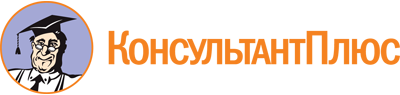 Постановление Правительства РФ от 15.10.2020 N 1694
(ред. от 30.05.2023)
"Об утверждении примерной формы государственного (муниципального) социального заказа на оказание государственных (муниципальных) услуг в социальной сфере, примерной структуры государственного (муниципального) социального заказа на оказание государственных (муниципальных) услуг в социальной сфере и общих требований к форме отчета об исполнении государственных (муниципальных) социальных заказов на оказание государственных (муниципальных) услуг в социальной сфере"Документ предоставлен КонсультантПлюс

www.consultant.ru

Дата сохранения: 11.11.2023
 Список изменяющих документов(в ред. Постановления Правительства РФ от 30.05.2023 N 871)Список изменяющих документов(в ред. Постановления Правительства РФ от 30.05.2023 N 871)КонсультантПлюс: примечание.Примерная форма (в ред. Постановления Правительства РФ от 30.05.2023 N 871) применяется при формировании государственного (муниципального) социального заказа на 2024 год и на плановый период 2025 и 2026 годов.Государственный (муниципальный) социальный заказ на оказание государственных (муниципальных) услуг в социальной сфере на 20__ год и на плановый период 20__ - 20__ годов <1>на 1 _______________ 20__ г. <2>КодыДатапо ОКПОУполномоченный органГлава БКУполномоченный орган(полное наименование уполномоченного органа)Глава БКНаименование бюджета <3>по ОКТМОСтатус <4>Направление деятельности <5>I. Общие сведения о государственном (муниципальном) социальном заказе на оказание государственных (муниципальных) услуг в социальной сфере (далее - государственный (муниципальный) социальный заказ) в очередном финансовом году и плановом периоде, а также за пределами планового периода1. Общие сведения о государственном (муниципальном) социальном заказе на 20__ год (на очередной финансовый год)Наименование государственной (муниципальной) услуги (укрупненной государственной (муниципальной) услуги) <6>Год определения исполнителей государственных (муниципальных) услуг (укрупненной государственной (муниципальной) услуги) <6>Место оказания государственной (муниципальной) услуги (укрупненной государственной (муниципальной) услуги) <6>Показатель, характеризующий объем оказания государственной (муниципальной) услуги (укрупненной государственной (муниципальной) услуги)Показатель, характеризующий объем оказания государственной (муниципальной) услуги (укрупненной государственной (муниципальной) услуги)Показатель, характеризующий объем оказания государственной (муниципальной) услуги (укрупненной государственной (муниципальной) услуги)Значение показателя, характеризующего объем оказания государственной (муниципальной) услуги (укрупненной государственной (муниципальной) услуги) по способам определения исполнителей государственной (муниципальной) услуги (укрупненной государственной (муниципальной) услуги)Значение показателя, характеризующего объем оказания государственной (муниципальной) услуги (укрупненной государственной (муниципальной) услуги) по способам определения исполнителей государственной (муниципальной) услуги (укрупненной государственной (муниципальной) услуги)Значение показателя, характеризующего объем оказания государственной (муниципальной) услуги (укрупненной государственной (муниципальной) услуги) по способам определения исполнителей государственной (муниципальной) услуги (укрупненной государственной (муниципальной) услуги)Значение показателя, характеризующего объем оказания государственной (муниципальной) услуги (укрупненной государственной (муниципальной) услуги) по способам определения исполнителей государственной (муниципальной) услуги (укрупненной государственной (муниципальной) услуги)Значение показателя, характеризующего объем оказания государственной (муниципальной) услуги (укрупненной государственной (муниципальной) услуги) по способам определения исполнителей государственной (муниципальной) услуги (укрупненной государственной (муниципальной) услуги)Наименование государственной (муниципальной) услуги (укрупненной государственной (муниципальной) услуги) <6>Год определения исполнителей государственных (муниципальных) услуг (укрупненной государственной (муниципальной) услуги) <6>Место оказания государственной (муниципальной) услуги (укрупненной государственной (муниципальной) услуги) <6>наименование показателя <6>единица измеренияединица измерениявсего <7>из нихиз нихиз нихиз нихНаименование государственной (муниципальной) услуги (укрупненной государственной (муниципальной) услуги) <6>Год определения исполнителей государственных (муниципальных) услуг (укрупненной государственной (муниципальной) услуги) <6>Место оказания государственной (муниципальной) услуги (укрупненной государственной (муниципальной) услуги) <6>наименование показателя <6>наименование <6>код по ОКЕИ <6>всего <7>оказываемого государственными (муниципальными) казенными учреждениями на основании государственного (муниципального) задания <8>оказываемого государственными (муниципальными) бюджетными и автономными учреждениями на основании государственного (муниципального) задания <8>в соответствии с конкурсом <8>в соответствии с социальными сертификатами <8>12345678910112. Общие сведения о государственном (муниципальном) социальном заказе на 20__ год (на 1-й год планового периода)Наименование государственной (муниципальной) услуги (укрупненной государственной (муниципальной) услуги) <9>Год определения исполнителей государственных (муниципальных) услуг (укрупненной государственной (муниципальной) услуги) <9>Место оказания государственной (муниципальной) услуги (укрупненной государственной (муниципальной) услуги) <9>Показатель, характеризующий объем оказания государственной (муниципальной) услуги (укрупненной государственной (муниципальной) услуги)Показатель, характеризующий объем оказания государственной (муниципальной) услуги (укрупненной государственной (муниципальной) услуги)Показатель, характеризующий объем оказания государственной (муниципальной) услуги (укрупненной государственной (муниципальной) услуги)Значение показателя, характеризующего объем оказания государственной (муниципальной) услуги (укрупненной государственной (муниципальной) услуги) по способам определения исполнителей государственной (муниципальной) услуги (укрупненной государственной (муниципальной) услуги)Значение показателя, характеризующего объем оказания государственной (муниципальной) услуги (укрупненной государственной (муниципальной) услуги) по способам определения исполнителей государственной (муниципальной) услуги (укрупненной государственной (муниципальной) услуги)Значение показателя, характеризующего объем оказания государственной (муниципальной) услуги (укрупненной государственной (муниципальной) услуги) по способам определения исполнителей государственной (муниципальной) услуги (укрупненной государственной (муниципальной) услуги)Значение показателя, характеризующего объем оказания государственной (муниципальной) услуги (укрупненной государственной (муниципальной) услуги) по способам определения исполнителей государственной (муниципальной) услуги (укрупненной государственной (муниципальной) услуги)Значение показателя, характеризующего объем оказания государственной (муниципальной) услуги (укрупненной государственной (муниципальной) услуги) по способам определения исполнителей государственной (муниципальной) услуги (укрупненной государственной (муниципальной) услуги)Наименование государственной (муниципальной) услуги (укрупненной государственной (муниципальной) услуги) <9>Год определения исполнителей государственных (муниципальных) услуг (укрупненной государственной (муниципальной) услуги) <9>Место оказания государственной (муниципальной) услуги (укрупненной государственной (муниципальной) услуги) <9>наименование показателя <9>единица измеренияединица измерениявсего <7>из нихиз нихиз нихиз нихНаименование государственной (муниципальной) услуги (укрупненной государственной (муниципальной) услуги) <9>Год определения исполнителей государственных (муниципальных) услуг (укрупненной государственной (муниципальной) услуги) <9>Место оказания государственной (муниципальной) услуги (укрупненной государственной (муниципальной) услуги) <9>наименование показателя <9>наименование <9>код по ОКЕИ <9>всего <7>оказываемого государственными (муниципальными) казенными учреждениями на основании государственного (муниципального) задания <10>оказываемого государственными (муниципальными) бюджетными и автономными учреждениями на основании государственного (муниципального) задания <10>в соответствии с конкурсом <10>в соответствии с социальными сертификатами <10>12345678910113. Общие сведения о государственном (муниципальном) социальном заказе на 20__ год (на 2-й год планового периода)Наименование государственной (муниципальной) услуги (укрупненной государственной (муниципальной) услуги) <11>Год определения исполнителей государственных (муниципальных) услуг (укрупненной государственной (муниципальной) услуги) <11>Место оказания государственной (муниципальной) услуги (укрупненной государственной (муниципальной) услуги) <11>Показатель, характеризующий объем оказания государственной (муниципальной) услуги (укрупненной государственной (муниципальной) услуги)Показатель, характеризующий объем оказания государственной (муниципальной) услуги (укрупненной государственной (муниципальной) услуги)Показатель, характеризующий объем оказания государственной (муниципальной) услуги (укрупненной государственной (муниципальной) услуги)Значение показателя, характеризующего объем оказания государственной (муниципальной) услуги (укрупненной государственной (муниципальной) услуги) по способам определения исполнителей государственной (муниципальной) услуги (укрупненной государственной (муниципальной) услуги)Значение показателя, характеризующего объем оказания государственной (муниципальной) услуги (укрупненной государственной (муниципальной) услуги) по способам определения исполнителей государственной (муниципальной) услуги (укрупненной государственной (муниципальной) услуги)Значение показателя, характеризующего объем оказания государственной (муниципальной) услуги (укрупненной государственной (муниципальной) услуги) по способам определения исполнителей государственной (муниципальной) услуги (укрупненной государственной (муниципальной) услуги)Значение показателя, характеризующего объем оказания государственной (муниципальной) услуги (укрупненной государственной (муниципальной) услуги) по способам определения исполнителей государственной (муниципальной) услуги (укрупненной государственной (муниципальной) услуги)Значение показателя, характеризующего объем оказания государственной (муниципальной) услуги (укрупненной государственной (муниципальной) услуги) по способам определения исполнителей государственной (муниципальной) услуги (укрупненной государственной (муниципальной) услуги)Наименование государственной (муниципальной) услуги (укрупненной государственной (муниципальной) услуги) <11>Год определения исполнителей государственных (муниципальных) услуг (укрупненной государственной (муниципальной) услуги) <11>Место оказания государственной (муниципальной) услуги (укрупненной государственной (муниципальной) услуги) <11>наименование показателя <11>единица измеренияединица измерениявсего <7>из нихиз нихиз нихиз нихНаименование государственной (муниципальной) услуги (укрупненной государственной (муниципальной) услуги) <11>Год определения исполнителей государственных (муниципальных) услуг (укрупненной государственной (муниципальной) услуги) <11>Место оказания государственной (муниципальной) услуги (укрупненной государственной (муниципальной) услуги) <11>наименование показателя <11>наименование <11>код по ОКЕИ <11>всего <7>оказываемого государственными (муниципальными) казенными учреждениями на основании государственного (муниципального) задания <12>оказываемого государственными (муниципальными) бюджетными и автономными учреждениями на основании государственного (муниципального) задания <12>в соответствии с конкурсом <12>в соответствии с социальными сертификатами <12>12345678910114. Общие сведения о государственном (муниципальном) социальном заказе на 20__ - 20__ годы (на срок оказания государственных (муниципальных) услуг за пределами планового периода)Наименование государственной (муниципальной) услуги (укрупненной государственной (муниципальной) услуги) <13>Год определения исполнителей государственных (муниципальных) услуг (укрупненной государственной (муниципальной) услуги) <13>Место оказания государственной (муниципальной) услуги (укрупненной государственной (муниципальной) услуги) <13>Показатель, характеризующий объем оказания государственной (муниципальной) услуги (укрупненной государственной (муниципальной) услуги)Показатель, характеризующий объем оказания государственной (муниципальной) услуги (укрупненной государственной (муниципальной) услуги)Показатель, характеризующий объем оказания государственной (муниципальной) услуги (укрупненной государственной (муниципальной) услуги)Значение показателя, характеризующего объем оказания государственной (муниципальной) услуги (укрупненной государственной (муниципальной) услуги) по способам определения исполнителей государственной (муниципальной) услуги (укрупненной государственной (муниципальной) услуги)Значение показателя, характеризующего объем оказания государственной (муниципальной) услуги (укрупненной государственной (муниципальной) услуги) по способам определения исполнителей государственной (муниципальной) услуги (укрупненной государственной (муниципальной) услуги)Значение показателя, характеризующего объем оказания государственной (муниципальной) услуги (укрупненной государственной (муниципальной) услуги) по способам определения исполнителей государственной (муниципальной) услуги (укрупненной государственной (муниципальной) услуги)Значение показателя, характеризующего объем оказания государственной (муниципальной) услуги (укрупненной государственной (муниципальной) услуги) по способам определения исполнителей государственной (муниципальной) услуги (укрупненной государственной (муниципальной) услуги)Значение показателя, характеризующего объем оказания государственной (муниципальной) услуги (укрупненной государственной (муниципальной) услуги) по способам определения исполнителей государственной (муниципальной) услуги (укрупненной государственной (муниципальной) услуги)Наименование государственной (муниципальной) услуги (укрупненной государственной (муниципальной) услуги) <13>Год определения исполнителей государственных (муниципальных) услуг (укрупненной государственной (муниципальной) услуги) <13>Место оказания государственной (муниципальной) услуги (укрупненной государственной (муниципальной) услуги) <13>наименование показателя <13>единица измеренияединица измерениявсего <7>из нихиз нихиз нихиз нихНаименование государственной (муниципальной) услуги (укрупненной государственной (муниципальной) услуги) <13>Год определения исполнителей государственных (муниципальных) услуг (укрупненной государственной (муниципальной) услуги) <13>Место оказания государственной (муниципальной) услуги (укрупненной государственной (муниципальной) услуги) <13>наименование показателя <13>наименование <13>код по ОКЕИ <13>всего <7>оказываемого государственными (муниципальными) казенными учреждениями на основании государственного (муниципального) задания <14>оказываемого государственными (муниципальными) бюджетными и автономными учреждениями на основании государственного (муниципального) задания <14>в соответствии с конкурсом <14>в соответствии с социальными сертификатами <14>1234567891011II. Сведения об объеме оказания государственных (муниципальных) услуг (укрупненной государственной (муниципальной) услуги) в очередном финансовом году и плановом периоде, а также за пределами планового периодаНаименование укрупненной государственной (муниципальной) услуги <15>________________________________________________________1. Сведения об объеме оказания государственных (муниципальных) услуг (государственных (муниципальных) услуг, составляющих укрупненную государственную услугу) на 20__ год (на очередной финансовый год)Наименование государственной (муниципальной) услуги (государственных (муниципальных) услуг в социальной сфере, составляющих укрупненную государственную (муниципальную) услугу) <16>Уникальный номер реестровой записи <16>Содержание государственной (муниципальной) услуги (государственных (муниципальных) услуг в социальной сфере, составляющих укрупненную государственную (муниципальную) услугу <16>Условия (формы) оказания государственной (муниципальной) услуги (государственных (муниципальных) услуг в социальной сфере, составляющих укрупненную государственную (муниципальную) услугу) <16>Категории потребителей государственных (муниципальных) услуг (государственных (муниципальных) услуг, составляющих укрупненную государственную (муниципальную) услугу) <16>Уполномоченный орган (орган, уполномоченный на формирование государственного (муниципального) социального заказа) <17>Срок оказания государственной (муниципальной) услуги (государственных (муниципальных) услуг, составляющих укрупненную государственную (муниципальную) услугу) <18>Год определения исполнителей государственных (муниципальных) услуг (государственных (муниципальных) услуг, составляющих укрупненную государственную (муниципальную) услугу) <19>Место оказания государственной (муниципальной) услуги (государственных (муниципальных) услуг, составляющих укрупненную государственную (муниципальную) услугу) <20>Показатель, характеризующий объем оказания государственной (муниципальной) услуги (государственных (муниципальных) услуг, составляющих укрупненную государственную (муниципальную) услугу)Показатель, характеризующий объем оказания государственной (муниципальной) услуги (государственных (муниципальных) услуг, составляющих укрупненную государственную (муниципальную) услугу)Показатель, характеризующий объем оказания государственной (муниципальной) услуги (государственных (муниципальных) услуг, составляющих укрупненную государственную (муниципальную) услугу)Значение показателя, характеризующего объем оказания государственной (муниципальной) услуги (государственных (муниципальных) услуг, составляющих укрупненную государственную (муниципальную) услугу) по способам определения исполнителей государственных (муниципальных) услуг (государственных (муниципальных) услуг, составляющих укрупненную государственную (муниципальную) услугу)Значение показателя, характеризующего объем оказания государственной (муниципальной) услуги (государственных (муниципальных) услуг, составляющих укрупненную государственную (муниципальную) услугу) по способам определения исполнителей государственных (муниципальных) услуг (государственных (муниципальных) услуг, составляющих укрупненную государственную (муниципальную) услугу)Значение показателя, характеризующего объем оказания государственной (муниципальной) услуги (государственных (муниципальных) услуг, составляющих укрупненную государственную (муниципальную) услугу) по способам определения исполнителей государственных (муниципальных) услуг (государственных (муниципальных) услуг, составляющих укрупненную государственную (муниципальную) услугу)Значение показателя, характеризующего объем оказания государственной (муниципальной) услуги (государственных (муниципальных) услуг, составляющих укрупненную государственную (муниципальную) услугу) по способам определения исполнителей государственных (муниципальных) услуг (государственных (муниципальных) услуг, составляющих укрупненную государственную (муниципальную) услугу)Предельные допустимые возможные отклонения от показателей, характеризующих объем оказания государственной (муниципальной) услуги (государственных (муниципальных) услуг, составляющих укрупненную государственную (муниципальную) услугу) <23>Наименование государственной (муниципальной) услуги (государственных (муниципальных) услуг в социальной сфере, составляющих укрупненную государственную (муниципальную) услугу) <16>Уникальный номер реестровой записи <16>Содержание государственной (муниципальной) услуги (государственных (муниципальных) услуг в социальной сфере, составляющих укрупненную государственную (муниципальную) услугу <16>Условия (формы) оказания государственной (муниципальной) услуги (государственных (муниципальных) услуг в социальной сфере, составляющих укрупненную государственную (муниципальную) услугу) <16>Категории потребителей государственных (муниципальных) услуг (государственных (муниципальных) услуг, составляющих укрупненную государственную (муниципальную) услугу) <16>Уполномоченный орган (орган, уполномоченный на формирование государственного (муниципального) социального заказа) <17>Срок оказания государственной (муниципальной) услуги (государственных (муниципальных) услуг, составляющих укрупненную государственную (муниципальную) услугу) <18>Год определения исполнителей государственных (муниципальных) услуг (государственных (муниципальных) услуг, составляющих укрупненную государственную (муниципальную) услугу) <19>Место оказания государственной (муниципальной) услуги (государственных (муниципальных) услуг, составляющих укрупненную государственную (муниципальную) услугу) <20>наименование показателя <16>единица измеренияединица измеренияоказываемого государственными (муниципальными) казенными (муниципальными) учреждениями на основании государственного задания <22>оказываемого государственными (муниципальными) бюджетными и автономными учреждениями на основании государственного (муниципального) задания <22>в соответствии с конкурсом <22>в соответствии с социальными сертификатами <22>Предельные допустимые возможные отклонения от показателей, характеризующих объем оказания государственной (муниципальной) услуги (государственных (муниципальных) услуг, составляющих укрупненную государственную (муниципальную) услугу) <23>Наименование государственной (муниципальной) услуги (государственных (муниципальных) услуг в социальной сфере, составляющих укрупненную государственную (муниципальную) услугу) <16>Уникальный номер реестровой записи <16>Содержание государственной (муниципальной) услуги (государственных (муниципальных) услуг в социальной сфере, составляющих укрупненную государственную (муниципальную) услугу <16>Условия (формы) оказания государственной (муниципальной) услуги (государственных (муниципальных) услуг в социальной сфере, составляющих укрупненную государственную (муниципальную) услугу) <16>Категории потребителей государственных (муниципальных) услуг (государственных (муниципальных) услуг, составляющих укрупненную государственную (муниципальную) услугу) <16>Уполномоченный орган (орган, уполномоченный на формирование государственного (муниципального) социального заказа) <17>Срок оказания государственной (муниципальной) услуги (государственных (муниципальных) услуг, составляющих укрупненную государственную (муниципальную) услугу) <18>Год определения исполнителей государственных (муниципальных) услуг (государственных (муниципальных) услуг, составляющих укрупненную государственную (муниципальную) услугу) <19>Место оказания государственной (муниципальной) услуги (государственных (муниципальных) услуг, составляющих укрупненную государственную (муниципальную) услугу) <20>наименование показателя <16>наименование <16>код по ОКЕИ <21>оказываемого государственными (муниципальными) казенными (муниципальными) учреждениями на основании государственного задания <22>оказываемого государственными (муниципальными) бюджетными и автономными учреждениями на основании государственного (муниципального) задания <22>в соответствии с конкурсом <22>в соответствии с социальными сертификатами <22>Предельные допустимые возможные отклонения от показателей, характеризующих объем оказания государственной (муниципальной) услуги (государственных (муниципальных) услуг, составляющих укрупненную государственную (муниципальную) услугу) <23>1234567891011121314151617Итого2. Сведения об объеме оказания государственной (муниципальной) услуги в социальной сфере (государственных (муниципальных) услуг в социальной сфере, составляющих укрупненную государственную (муниципальную) услугу) на 20__ год (на первый год планового периода)Наименование государственной (муниципальной) услуги (государственных (муниципальных) услуг в социальной сфере, составляющих укрупненную государственную (муниципальную) услугу) <16>Уникальный номер реестровой записи <16>Содержание государственной (муниципальной) услуги (государственных (муниципальных) услуг в социальной сфере, составляющих укрупненную государственную (муниципальную) услугу <16>Условия (формы) оказания государственной (муниципальной) услуги (государственных (муниципальных) услуг в социальной сфере, составляющих укрупненную государственную (муниципальную) услугу) <16>Категории потребителей государственных (муниципальных) услуг (государственных (муниципальных) услуг, составляющих укрупненную государственную (муниципальную) услугу) <16>Уполномоченный орган (орган, уполномоченный на формирование государственного (муниципального) социального заказа) <17>Срок оказания государственной (муниципальной) услуги (государственных (муниципальных) услуг, составляющих укрупненную государственную (муниципальную) услугу) <18>Год определения исполнителей государственных (муниципальных) услуг (государственных (муниципальных) услуг, составляющих укрупненную государственную (муниципальную) услугу) <19>Место оказания государственной (муниципальной) услуги (государственных (муниципальных) услуг, составляющих укрупненную государственную (муниципальную) услугу) <20>Показатель, характеризующий объем оказания государственной (муниципальной) услуги (государственных (муниципальных) услуг, составляющих укрупненную государственную (муниципальную) услугу)Показатель, характеризующий объем оказания государственной (муниципальной) услуги (государственных (муниципальных) услуг, составляющих укрупненную государственную (муниципальную) услугу)Показатель, характеризующий объем оказания государственной (муниципальной) услуги (государственных (муниципальных) услуг, составляющих укрупненную государственную (муниципальную) услугу)Значение показателя, характеризующего объем оказания государственной (муниципальной) услуги (государственных (муниципальных) услуг, составляющих укрупненную государственную (муниципальную) услугу) по способам определения исполнителей государственных (муниципальных) услуг (государственных (муниципальных) услуг, составляющих укрупненную государственную (муниципальную) услугу)Значение показателя, характеризующего объем оказания государственной (муниципальной) услуги (государственных (муниципальных) услуг, составляющих укрупненную государственную (муниципальную) услугу) по способам определения исполнителей государственных (муниципальных) услуг (государственных (муниципальных) услуг, составляющих укрупненную государственную (муниципальную) услугу)Значение показателя, характеризующего объем оказания государственной (муниципальной) услуги (государственных (муниципальных) услуг, составляющих укрупненную государственную (муниципальную) услугу) по способам определения исполнителей государственных (муниципальных) услуг (государственных (муниципальных) услуг, составляющих укрупненную государственную (муниципальную) услугу)Значение показателя, характеризующего объем оказания государственной (муниципальной) услуги (государственных (муниципальных) услуг, составляющих укрупненную государственную (муниципальную) услугу) по способам определения исполнителей государственных (муниципальных) услуг (государственных (муниципальных) услуг, составляющих укрупненную государственную (муниципальную) услугу)Предельные допустимые возможные отклонения от показателей, характеризующих объем оказания государственной (муниципальной) услуги (государственных (муниципальных) услуг, составляющих укрупненную государственную (муниципальную) услугу) <23>Наименование государственной (муниципальной) услуги (государственных (муниципальных) услуг в социальной сфере, составляющих укрупненную государственную (муниципальную) услугу) <16>Уникальный номер реестровой записи <16>Содержание государственной (муниципальной) услуги (государственных (муниципальных) услуг в социальной сфере, составляющих укрупненную государственную (муниципальную) услугу <16>Условия (формы) оказания государственной (муниципальной) услуги (государственных (муниципальных) услуг в социальной сфере, составляющих укрупненную государственную (муниципальную) услугу) <16>Категории потребителей государственных (муниципальных) услуг (государственных (муниципальных) услуг, составляющих укрупненную государственную (муниципальную) услугу) <16>Уполномоченный орган (орган, уполномоченный на формирование государственного (муниципального) социального заказа) <17>Срок оказания государственной (муниципальной) услуги (государственных (муниципальных) услуг, составляющих укрупненную государственную (муниципальную) услугу) <18>Год определения исполнителей государственных (муниципальных) услуг (государственных (муниципальных) услуг, составляющих укрупненную государственную (муниципальную) услугу) <19>Место оказания государственной (муниципальной) услуги (государственных (муниципальных) услуг, составляющих укрупненную государственную (муниципальную) услугу) <20>наименование показателя <16>единица измеренияединица измеренияоказываемого государственными (муниципальными) казенными учреждениями на основании государственного (муниципального) задания <22>оказываемого государственными (муниципальными) бюджетными и автономными учреждениями на основании государственного (муниципального) задания <22>в соответствии с конкурсом <22>в соответствии с социальными сертификатами <22>Предельные допустимые возможные отклонения от показателей, характеризующих объем оказания государственной (муниципальной) услуги (государственных (муниципальных) услуг, составляющих укрупненную государственную (муниципальную) услугу) <23>Наименование государственной (муниципальной) услуги (государственных (муниципальных) услуг в социальной сфере, составляющих укрупненную государственную (муниципальную) услугу) <16>Уникальный номер реестровой записи <16>Содержание государственной (муниципальной) услуги (государственных (муниципальных) услуг в социальной сфере, составляющих укрупненную государственную (муниципальную) услугу <16>Условия (формы) оказания государственной (муниципальной) услуги (государственных (муниципальных) услуг в социальной сфере, составляющих укрупненную государственную (муниципальную) услугу) <16>Категории потребителей государственных (муниципальных) услуг (государственных (муниципальных) услуг, составляющих укрупненную государственную (муниципальную) услугу) <16>Уполномоченный орган (орган, уполномоченный на формирование государственного (муниципального) социального заказа) <17>Срок оказания государственной (муниципальной) услуги (государственных (муниципальных) услуг, составляющих укрупненную государственную (муниципальную) услугу) <18>Год определения исполнителей государственных (муниципальных) услуг (государственных (муниципальных) услуг, составляющих укрупненную государственную (муниципальную) услугу) <19>Место оказания государственной (муниципальной) услуги (государственных (муниципальных) услуг, составляющих укрупненную государственную (муниципальную) услугу) <20>наименование показателя <16>наименование <16>код по ОКЕИ <21>оказываемого государственными (муниципальными) казенными учреждениями на основании государственного (муниципального) задания <22>оказываемого государственными (муниципальными) бюджетными и автономными учреждениями на основании государственного (муниципального) задания <22>в соответствии с конкурсом <22>в соответствии с социальными сертификатами <22>Предельные допустимые возможные отклонения от показателей, характеризующих объем оказания государственной (муниципальной) услуги (государственных (муниципальных) услуг, составляющих укрупненную государственную (муниципальную) услугу) <23>1234567891011121314151617Итого3. Сведения об объеме оказания государственной (муниципальной) услуги в социальной сфере (государственных услуг (муниципальных) в социальной сфере, составляющих укрупненную государственную (муниципальную) услугу), на 20__ год (на второй год планового периода)Наименование государственной (муниципальной) услуги (государственных (муниципальных) услуг в социальной сфере, составляющих укрупненную государственную (муниципальную) услугу) <16>Уникальный номер реестровой записи <16>Содержание государственной (муниципальной) услуги (государственных (муниципальных) услуг в социальной сфере, составляющих укрупненную государственную (муниципальную) услугу <16>Условия (формы) оказания государственной (муниципальной) услуги (государственных (муниципальных) услуг в социальной сфере, составляющих укрупненную государственную (муниципальную) услугу) <16>Категории потребителей государственных (муниципальных) услуг (государственных (муниципальных) услуг, составляющих укрупненную государственную (муниципальную) услугу) <16>Уполномоченный орган (орган, уполномоченный на формирование государственного (муниципального) социального заказа) <17>Срок оказания государственной (муниципальной) услуги (государственных (муниципальных) услуг, составляющих укрупненную государственную (муниципальную) услугу) <18>Год определения исполнителей государственных (муниципальных) услуг (государственных (муниципальных) услуг, составляющих укрупненную государственную (муниципальную) услугу) <19>Место оказания государственной (муниципальной) услуги (государственных (муниципальных) услуг, составляющих укрупненную государственную (муниципальную) услугу) <20>Показатель, характеризующий объем оказания государственной (муниципальной) услуги (государственных (муниципальных) услуг, составляющих укрупненную государственную (муниципальную) услугу)Показатель, характеризующий объем оказания государственной (муниципальной) услуги (государственных (муниципальных) услуг, составляющих укрупненную государственную (муниципальную) услугу)Показатель, характеризующий объем оказания государственной (муниципальной) услуги (государственных (муниципальных) услуг, составляющих укрупненную государственную (муниципальную) услугу)Значение показателя, характеризующего объем оказания государственной (муниципальной) услуги (государственных (муниципальных) услуг, составляющих укрупненную государственную (муниципальную) услугу) по способам определения исполнителей государственных (муниципальных) услуг (государственных (муниципальных) услуг, составляющих укрупненную государственную (муниципальную) услугу)Значение показателя, характеризующего объем оказания государственной (муниципальной) услуги (государственных (муниципальных) услуг, составляющих укрупненную государственную (муниципальную) услугу) по способам определения исполнителей государственных (муниципальных) услуг (государственных (муниципальных) услуг, составляющих укрупненную государственную (муниципальную) услугу)Значение показателя, характеризующего объем оказания государственной (муниципальной) услуги (государственных (муниципальных) услуг, составляющих укрупненную государственную (муниципальную) услугу) по способам определения исполнителей государственных (муниципальных) услуг (государственных (муниципальных) услуг, составляющих укрупненную государственную (муниципальную) услугу)Значение показателя, характеризующего объем оказания государственной (муниципальной) услуги (государственных (муниципальных) услуг, составляющих укрупненную государственную (муниципальную) услугу) по способам определения исполнителей государственных (муниципальных) услуг (государственных (муниципальных) услуг, составляющих укрупненную государственную (муниципальную) услугу)Предельные допустимые возможные отклонения от показателей, характеризующих объем оказания государственной (муниципальной) услуги (государственных (муниципальных) услуг, составляющих укрупненную государственную (муниципальную) услугу) <23>Наименование государственной (муниципальной) услуги (государственных (муниципальных) услуг в социальной сфере, составляющих укрупненную государственную (муниципальную) услугу) <16>Уникальный номер реестровой записи <16>Содержание государственной (муниципальной) услуги (государственных (муниципальных) услуг в социальной сфере, составляющих укрупненную государственную (муниципальную) услугу <16>Условия (формы) оказания государственной (муниципальной) услуги (государственных (муниципальных) услуг в социальной сфере, составляющих укрупненную государственную (муниципальную) услугу) <16>Категории потребителей государственных (муниципальных) услуг (государственных (муниципальных) услуг, составляющих укрупненную государственную (муниципальную) услугу) <16>Уполномоченный орган (орган, уполномоченный на формирование государственного (муниципального) социального заказа) <17>Срок оказания государственной (муниципальной) услуги (государственных (муниципальных) услуг, составляющих укрупненную государственную (муниципальную) услугу) <18>Год определения исполнителей государственных (муниципальных) услуг (государственных (муниципальных) услуг, составляющих укрупненную государственную (муниципальную) услугу) <19>Место оказания государственной (муниципальной) услуги (государственных (муниципальных) услуг, составляющих укрупненную государственную (муниципальную) услугу) <20>наименование показателя <16>единица измеренияединица измеренияоказываемого государственными (муниципальными) казенными учреждениями на основании государственного (муниципального) задания <22>оказываемого государственными (муниципальными) бюджетными и автономными учреждениями на основании государственного (муниципального) задания <22>в соответствии с конкурсом <22>в соответствии с социальными сертификатами <22>Предельные допустимые возможные отклонения от показателей, характеризующих объем оказания государственной (муниципальной) услуги (государственных (муниципальных) услуг, составляющих укрупненную государственную (муниципальную) услугу) <23>Наименование государственной (муниципальной) услуги (государственных (муниципальных) услуг в социальной сфере, составляющих укрупненную государственную (муниципальную) услугу) <16>Уникальный номер реестровой записи <16>Содержание государственной (муниципальной) услуги (государственных (муниципальных) услуг в социальной сфере, составляющих укрупненную государственную (муниципальную) услугу <16>Условия (формы) оказания государственной (муниципальной) услуги (государственных (муниципальных) услуг в социальной сфере, составляющих укрупненную государственную (муниципальную) услугу) <16>Категории потребителей государственных (муниципальных) услуг (государственных (муниципальных) услуг, составляющих укрупненную государственную (муниципальную) услугу) <16>Уполномоченный орган (орган, уполномоченный на формирование государственного (муниципального) социального заказа) <17>Срок оказания государственной (муниципальной) услуги (государственных (муниципальных) услуг, составляющих укрупненную государственную (муниципальную) услугу) <18>Год определения исполнителей государственных (муниципальных) услуг (государственных (муниципальных) услуг, составляющих укрупненную государственную (муниципальную) услугу) <19>Место оказания государственной (муниципальной) услуги (государственных (муниципальных) услуг, составляющих укрупненную государственную (муниципальную) услугу) <20>наименование показателя <16>наименование <16>код по ОКЕИ <21>оказываемого государственными (муниципальными) казенными учреждениями на основании государственного (муниципального) задания <22>оказываемого государственными (муниципальными) бюджетными и автономными учреждениями на основании государственного (муниципального) задания <22>в соответствии с конкурсом <22>в соответствии с социальными сертификатами <22>Предельные допустимые возможные отклонения от показателей, характеризующих объем оказания государственной (муниципальной) услуги (государственных (муниципальных) услуг, составляющих укрупненную государственную (муниципальную) услугу) <23>1234567891011121314151617Итого4. Сведения об объеме оказания государственной (муниципальной) услуги в социальной сфере (государственных (муниципальных) услуг в социальной сфере, составляющих укрупненную государственную (муниципальную) услугу) на 20__ - 20__ годы(на срок оказания государственной (муниципальной) услуги за пределами планового периода)Наименование государственной (муниципальной) услуги (государственных (муниципальных) услуг в социальной сфере, составляющих укрупненную государственную (муниципальную) услугу) <16>Уникальный номер реестровой записи <16>Содержание государственной (муниципальной) услуги (государственных (муниципальных) услуг в социальной сфере, составляющих укрупненную государственную (муниципальную) услугу <16>Условия (формы) оказания государственной (муниципальной) услуги (государственных (муниципальных) услуг в социальной сфере, составляющих укрупненную государственную (муниципальную) услугу) <16>Категории потребителей государственных (муниципальных) услуг (государственных (муниципальных) услуг, составляющих укрупненную государственную (муниципальную) услугу) <16>Уполномоченный орган (орган, уполномоченный на формирование государственного (муниципального) социального заказа) <17>Срок оказания государственной (муниципальной) услуги (государственных (муниципальных) услуг, составляющих укрупненную государственную (муниципальную) услугу) <18>Год определения исполнителей государственных (муниципальных) услуг (государственных (муниципальных) услуг, составляющих укрупненную государственную (муниципальную) услугу) <19>Место оказания государственной (муниципальной) услуги (государственных (муниципальных) услуг, составляющих укрупненную государственную (муниципальную) услугу) <20>Показатель, характеризующий объем оказания государственной (муниципальной) услуги (государственных (муниципальных) услуг, составляющих укрупненную государственную (муниципальную) услугу)Показатель, характеризующий объем оказания государственной (муниципальной) услуги (государственных (муниципальных) услуг, составляющих укрупненную государственную (муниципальную) услугу)Показатель, характеризующий объем оказания государственной (муниципальной) услуги (государственных (муниципальных) услуг, составляющих укрупненную государственную (муниципальную) услугу)Значение показателя, характеризующего объем оказания государственной (муниципальной) услуги (государственных (муниципальных) услуг, составляющих укрупненную государственную (муниципальную) услугу) по способам определения исполнителей государственных (муниципальных) услуг (государственных (муниципальных) услуг, составляющих укрупненную государственную (муниципальную) услугу)Значение показателя, характеризующего объем оказания государственной (муниципальной) услуги (государственных (муниципальных) услуг, составляющих укрупненную государственную (муниципальную) услугу) по способам определения исполнителей государственных (муниципальных) услуг (государственных (муниципальных) услуг, составляющих укрупненную государственную (муниципальную) услугу)Значение показателя, характеризующего объем оказания государственной (муниципальной) услуги (государственных (муниципальных) услуг, составляющих укрупненную государственную (муниципальную) услугу) по способам определения исполнителей государственных (муниципальных) услуг (государственных (муниципальных) услуг, составляющих укрупненную государственную (муниципальную) услугу)Значение показателя, характеризующего объем оказания государственной (муниципальной) услуги (государственных (муниципальных) услуг, составляющих укрупненную государственную (муниципальную) услугу) по способам определения исполнителей государственных (муниципальных) услуг (государственных (муниципальных) услуг, составляющих укрупненную государственную (муниципальную) услугу)Предельные допустимые возможные отклонения от показателей, характеризующих объем оказания государственной (муниципальной) услуги (государственных (муниципальных) услуг, составляющих укрупненную государственную (муниципальную) услугу) <23>Наименование государственной (муниципальной) услуги (государственных (муниципальных) услуг в социальной сфере, составляющих укрупненную государственную (муниципальную) услугу) <16>Уникальный номер реестровой записи <16>Содержание государственной (муниципальной) услуги (государственных (муниципальных) услуг в социальной сфере, составляющих укрупненную государственную (муниципальную) услугу <16>Условия (формы) оказания государственной (муниципальной) услуги (государственных (муниципальных) услуг в социальной сфере, составляющих укрупненную государственную (муниципальную) услугу) <16>Категории потребителей государственных (муниципальных) услуг (государственных (муниципальных) услуг, составляющих укрупненную государственную (муниципальную) услугу) <16>Уполномоченный орган (орган, уполномоченный на формирование государственного (муниципального) социального заказа) <17>Срок оказания государственной (муниципальной) услуги (государственных (муниципальных) услуг, составляющих укрупненную государственную (муниципальную) услугу) <18>Год определения исполнителей государственных (муниципальных) услуг (государственных (муниципальных) услуг, составляющих укрупненную государственную (муниципальную) услугу) <19>Место оказания государственной (муниципальной) услуги (государственных (муниципальных) услуг, составляющих укрупненную государственную (муниципальную) услугу) <20>наименование показателя <16>единица измеренияединица измеренияоказываемого государственными (муниципальными) казенными учреждениями на основании государственного (муниципального) задания <22>оказываемого государственными (муниципальными) бюджетными и автономными учреждениями на основании государственного (муниципального) задания <22>в соответствии с конкурсом <22>в соответствии с социальными сертификатами <22>Предельные допустимые возможные отклонения от показателей, характеризующих объем оказания государственной (муниципальной) услуги (государственных (муниципальных) услуг, составляющих укрупненную государственную (муниципальную) услугу) <23>Наименование государственной (муниципальной) услуги (государственных (муниципальных) услуг в социальной сфере, составляющих укрупненную государственную (муниципальную) услугу) <16>Уникальный номер реестровой записи <16>Содержание государственной (муниципальной) услуги (государственных (муниципальных) услуг в социальной сфере, составляющих укрупненную государственную (муниципальную) услугу <16>Условия (формы) оказания государственной (муниципальной) услуги (государственных (муниципальных) услуг в социальной сфере, составляющих укрупненную государственную (муниципальную) услугу) <16>Категории потребителей государственных (муниципальных) услуг (государственных (муниципальных) услуг, составляющих укрупненную государственную (муниципальную) услугу) <16>Уполномоченный орган (орган, уполномоченный на формирование государственного (муниципального) социального заказа) <17>Срок оказания государственной (муниципальной) услуги (государственных (муниципальных) услуг, составляющих укрупненную государственную (муниципальную) услугу) <18>Год определения исполнителей государственных (муниципальных) услуг (государственных (муниципальных) услуг, составляющих укрупненную государственную (муниципальную) услугу) <19>Место оказания государственной (муниципальной) услуги (государственных (муниципальных) услуг, составляющих укрупненную государственную (муниципальную) услугу) <20>наименование показателя <16>наименование <16>код по ОКЕИ <21>оказываемого государственными (муниципальными) казенными учреждениями на основании государственного (муниципального) задания <22>оказываемого государственными (муниципальными) бюджетными и автономными учреждениями на основании государственного (муниципального) задания <22>в соответствии с конкурсом <22>в соответствии с социальными сертификатами <22>Предельные допустимые возможные отклонения от показателей, характеризующих объем оказания государственной (муниципальной) услуги (государственных (муниципальных) услуг, составляющих укрупненную государственную (муниципальную) услугу) <23>1234567891011121314151617ИтогоIII. Сведения о показателях, характеризующих качество оказания государственной (муниципальной) услуги в социальной сфере (государственных (муниципальных) услуг в социальной сфере, составляющих укрупненную государственную (муниципальную) услугу) в очередном финансовом году и плановом периоде, а также за пределами планового периодаНаименование государственной (муниципальной) услуги в социальной сфере (государственных (муниципальных) услуг в социальной сфере, составляющих укрупненную государственную (муниципальную) услугу) <16>Уникальный номер реестровой записи <16>Содержание государственной (муниципальной) услуги (государственных (муниципальных) услуг в социальной сфере, составляющих укрупненную государственную (муниципальную) услугу <16>Условия (формы) оказания государственной (муниципальной) услуги в социальной сфере (государственных (муниципальных) услуг в социальной сфере, составляющих укрупненную государственную (муниципальную) услугу) <16>Категории потребителей государственных (муниципальных) услуг в социальной сфере (государственных (муниципальных) услуг в социальной сфере, составляющих укрупненную государственную (муниципальную) услугу) <16>Год определения исполнителей государственных (муниципальных) услуг в социальной сфере (государственных (муниципальных) услуг в социальной сфере, составляющих укрупненную государственную (муниципальную) услугу) <19>Место оказания государственной (муниципальной) услуги в социальной сфере (государственных (муниципальных) услуг в социальной сфере, составляющих укрупненную государственную (муниципальную) услугу) <20>Показатель, характеризующий качество оказания государственной (муниципальной) услуги в социальной сфере (государственных (муниципальных) услуг в социальной сфере, составляющих укрупненную государственную (муниципальную) услугу) <4>Показатель, характеризующий качество оказания государственной (муниципальной) услуги в социальной сфере (государственных (муниципальных) услуг в социальной сфере, составляющих укрупненную государственную (муниципальную) услугу) <4>Показатель, характеризующий качество оказания государственной (муниципальной) услуги в социальной сфере (государственных (муниципальных) услуг в социальной сфере, составляющих укрупненную государственную (муниципальную) услугу) <4>Значение показателя, характеризующего качество оказания государственной (муниципальной) услуги в социальной сфере (государственных (муниципальных) услуг в социальной сфере, составляющих укрупненную государственную (муниципальную) услугу) <24>Предельные допустимые возможные отклонения от показателя, характеризующего качество оказания государственной (муниципальной) услуги в социальной сфере (государственных (муниципальных) услуг в социальной сфере, составляющих укрупненную государственную (муниципальную) услугу) <25>Наименование государственной (муниципальной) услуги в социальной сфере (государственных (муниципальных) услуг в социальной сфере, составляющих укрупненную государственную (муниципальную) услугу) <16>Уникальный номер реестровой записи <16>Содержание государственной (муниципальной) услуги (государственных (муниципальных) услуг в социальной сфере, составляющих укрупненную государственную (муниципальную) услугу <16>Условия (формы) оказания государственной (муниципальной) услуги в социальной сфере (государственных (муниципальных) услуг в социальной сфере, составляющих укрупненную государственную (муниципальную) услугу) <16>Категории потребителей государственных (муниципальных) услуг в социальной сфере (государственных (муниципальных) услуг в социальной сфере, составляющих укрупненную государственную (муниципальную) услугу) <16>Год определения исполнителей государственных (муниципальных) услуг в социальной сфере (государственных (муниципальных) услуг в социальной сфере, составляющих укрупненную государственную (муниципальную) услугу) <19>Место оказания государственной (муниципальной) услуги в социальной сфере (государственных (муниципальных) услуг в социальной сфере, составляющих укрупненную государственную (муниципальную) услугу) <20>наименование показателя <16>единица измеренияединица измеренияЗначение показателя, характеризующего качество оказания государственной (муниципальной) услуги в социальной сфере (государственных (муниципальных) услуг в социальной сфере, составляющих укрупненную государственную (муниципальную) услугу) <24>Предельные допустимые возможные отклонения от показателя, характеризующего качество оказания государственной (муниципальной) услуги в социальной сфере (государственных (муниципальных) услуг в социальной сфере, составляющих укрупненную государственную (муниципальную) услугу) <25>Наименование государственной (муниципальной) услуги в социальной сфере (государственных (муниципальных) услуг в социальной сфере, составляющих укрупненную государственную (муниципальную) услугу) <16>Уникальный номер реестровой записи <16>Содержание государственной (муниципальной) услуги (государственных (муниципальных) услуг в социальной сфере, составляющих укрупненную государственную (муниципальную) услугу <16>Условия (формы) оказания государственной (муниципальной) услуги в социальной сфере (государственных (муниципальных) услуг в социальной сфере, составляющих укрупненную государственную (муниципальную) услугу) <16>Категории потребителей государственных (муниципальных) услуг в социальной сфере (государственных (муниципальных) услуг в социальной сфере, составляющих укрупненную государственную (муниципальную) услугу) <16>Год определения исполнителей государственных (муниципальных) услуг в социальной сфере (государственных (муниципальных) услуг в социальной сфере, составляющих укрупненную государственную (муниципальную) услугу) <19>Место оказания государственной (муниципальной) услуги в социальной сфере (государственных (муниципальных) услуг в социальной сфере, составляющих укрупненную государственную (муниципальную) услугу) <20>наименование показателя <16>наименование <16>код по ОКЕИ <21>Значение показателя, характеризующего качество оказания государственной (муниципальной) услуги в социальной сфере (государственных (муниципальных) услуг в социальной сфере, составляющих укрупненную государственную (муниципальную) услугу) <24>Предельные допустимые возможные отклонения от показателя, характеризующего качество оказания государственной (муниципальной) услуги в социальной сфере (государственных (муниципальных) услуг в социальной сфере, составляющих укрупненную государственную (муниципальную) услугу) <25>123456789101112Руководитель(уполномоченное лицо)________________(должность)___________(подпись)______________(Ф.И.О.)""20__ г.Список изменяющих документов(в ред. Постановления Правительства РФ от 30.05.2023 N 871)Список изменяющих документов(в ред. Постановления Правительства РФ от 30.05.2023 N 871)